Preparing for Transition from Key Stage 4 to Key Stage 5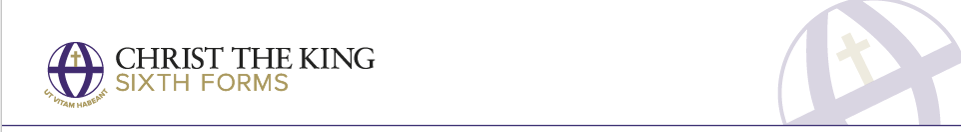 SubjectQualificationSpanishA LevelRecommended Reading MaterialsRecommended Websites Newspaper www.elpais.esCelebs and gossiping www.hola.com  Satire news   https://www.elmundotoday.com/ Grammar and vocabulary https://studyspanish.com/Tips on how to watch and understand news http://www.bbc.co.uk/languages/spanish/tv/learn_news.shtmlSpanish cartoons   https://www.rtve.es/infantil/Preparation TasksRecommended Research Watch a film in Spanish and write a 200 words summaryWrite a 200-word essay describing your best holidayRead an article about a topic related to the A Level study and write down all new vocabularyTechnology and social media. Is it good for teenagers? Answer the question and justify your opinion in 200 words.Choose a topic of the Spanish history and write 1 page with your findings. Choose an artist from Latin America and write 1 page with your findings Recommended trips or visits this SummerRecommended trips or visits this SummerVirtual ToursFrida Kalho museum http://www.museofridakahlo.org.mx/esp/1/el-museo/multimedia/visita-virtualDalí Museumhttps://www.salvador-dali.org/es/museos/teatro-museo-dali-de-figueres/visita-virtual/Teotihuacánhttps://www.inah.gob.mx/paseos/Teotihuacan/tour.htmlChoose your ownhttp://www.viajesvirtuales.es/Virtual ToursFrida Kalho museum http://www.museofridakahlo.org.mx/esp/1/el-museo/multimedia/visita-virtualDalí Museumhttps://www.salvador-dali.org/es/museos/teatro-museo-dali-de-figueres/visita-virtual/Teotihuacánhttps://www.inah.gob.mx/paseos/Teotihuacan/tour.htmlChoose your ownhttp://www.viajesvirtuales.es/Tasks to CompleteTasks to CompleteComplete at least one task per section (Reading, Websites, preparation, research) with a minimum of 4 tasks. Complete at least one task per section (Reading, Websites, preparation, research) with a minimum of 4 tasks. 